Objednávka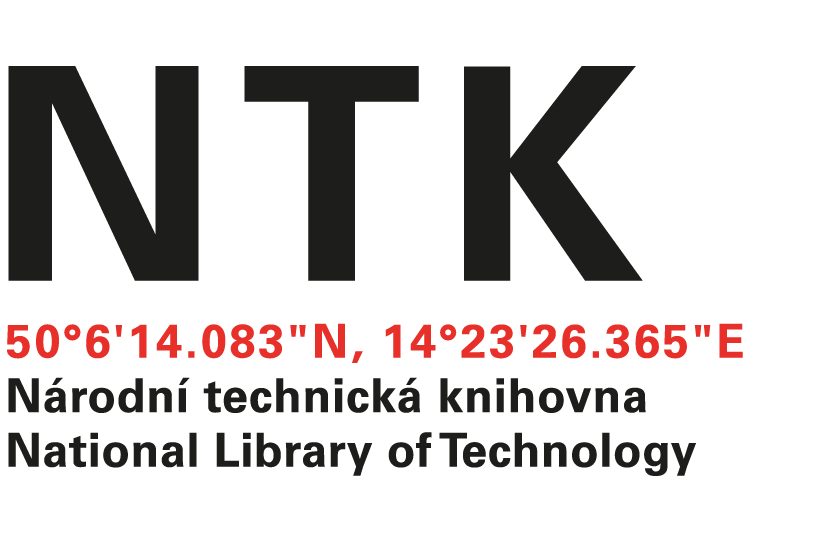 č. 402/04/2016Vážená paní Zon, na základě Vámi zaslané nabídky ze dne 29. 11. 2016 u Vás objednáváme předplatné kolekce online časopisů ASCE ALL JOURNALS PACKAGE na rok 2017 v hodnotě 469 426,11 Kč s DPH. S pozdravemAnna Motejlkováakvizice elektronických informačních zdrojůObjednatel:Dodavatel:Národní technická knihovnaEBSCO Information Services s.r.o.Technická 6/2710Klimentská 1746/52160 80 Praha 6 - Dejvice110 00 Praha 1 - Nové MěstoIČ: 61387142IČO: 49621823DIČ: CZ61387142DIČ: CZ49621823